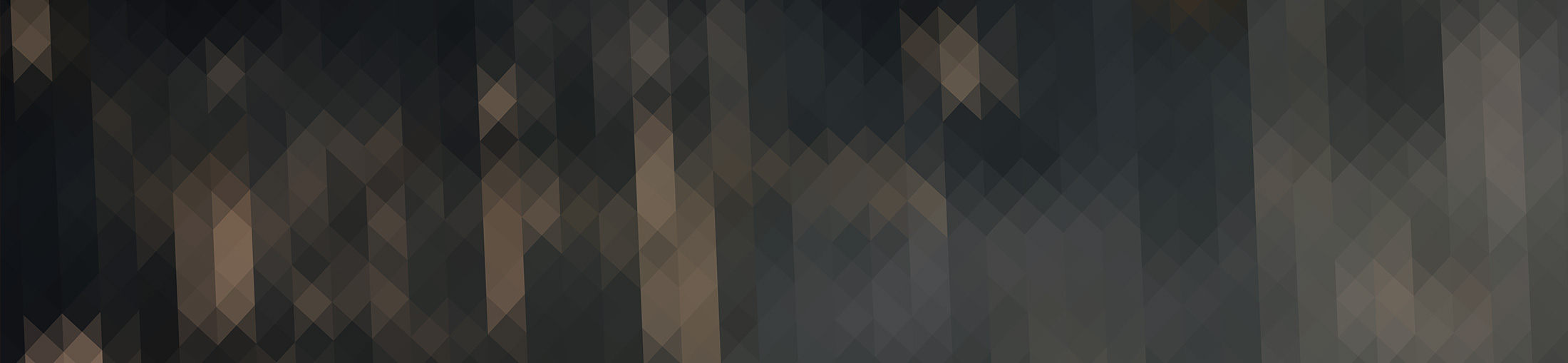 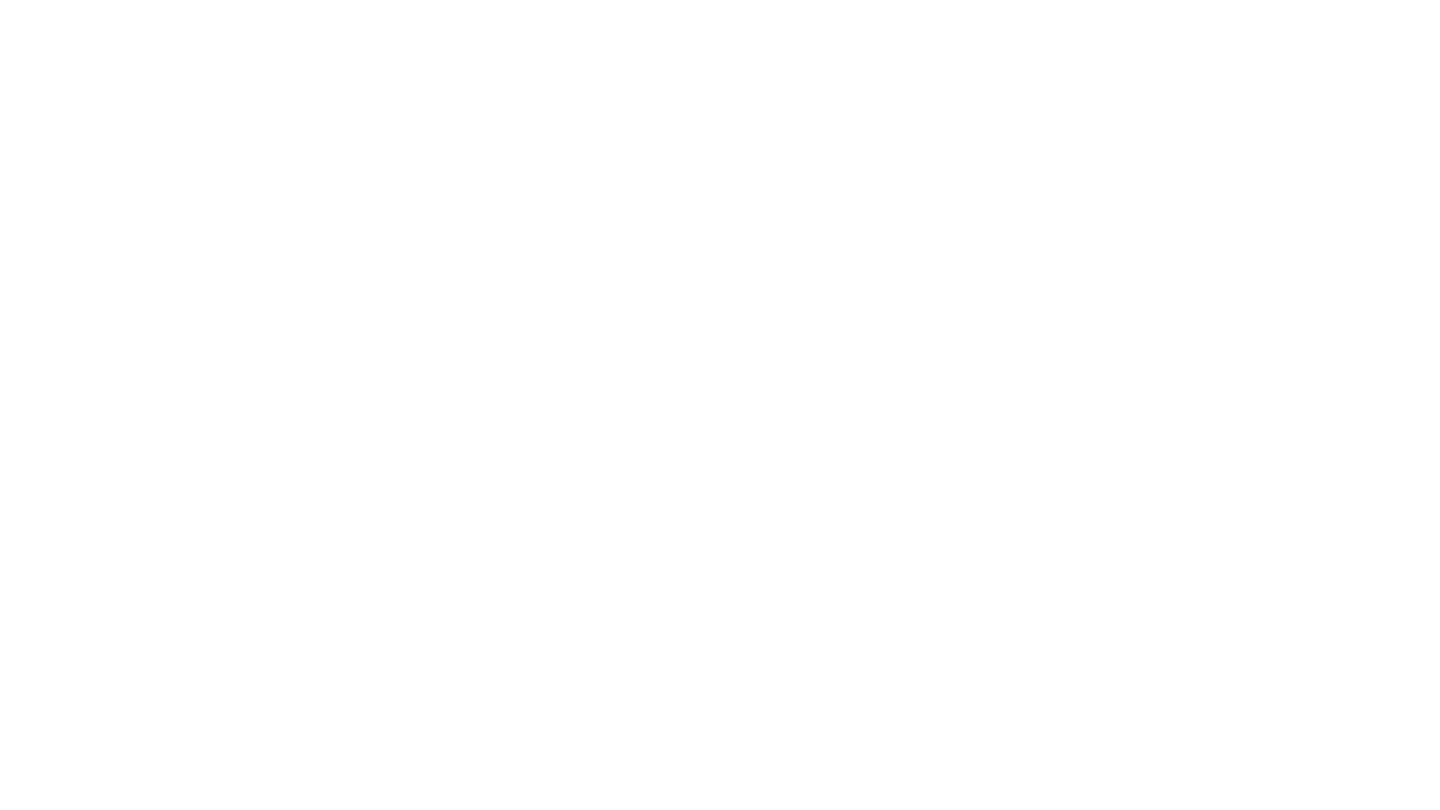 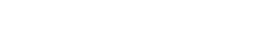 Intro – The word prejudice means 											Prejudice in the BibleExodus 19:5-6 													New Testament Prejudice	1. The command / teaching – Matthew 7:12		Even some churches taught that African Americans were inferior.	2. The example of Jesus – Luke 10:30-37	3. The goal for Christians – Galatians 3:26SummaryPrejudice is judging without knowing or criticism and rejection based on culture.The Bible teaches that prejudice is wrong:A. God loves 								B. All people are 								C. A Christ’s goal is 								How do you overcome prejudice if this is your problem?	1. Recognize 														2. Judge 														3. Realize 													
The only prejudice - 												